Kementrian Kesehatan RIPoliteknik Kesehatan Kemenkes SurabayaProgram Studi Sanitasi Program D-III Jurusan Kesehatan Lingkungan Tugas Akhir ,	Juni 2021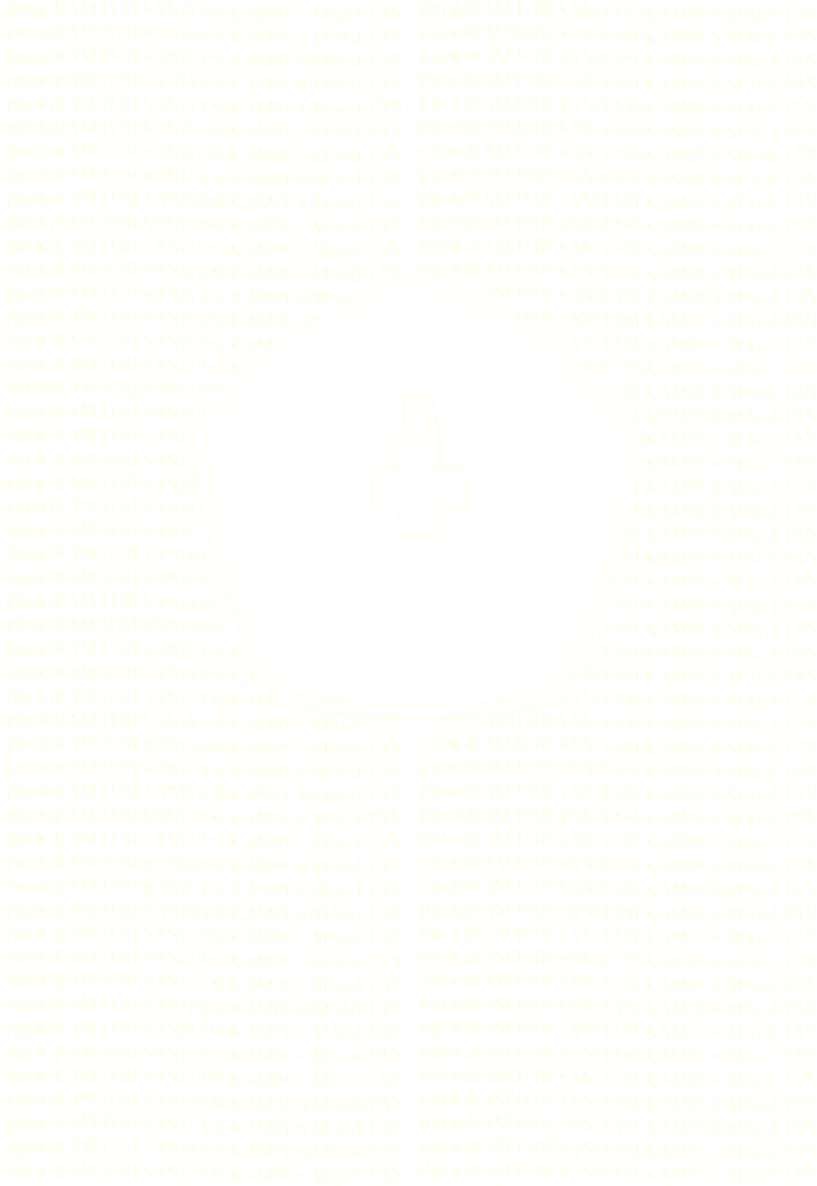 Yolanda Ifa Zahra ChamidaEVALUASI HYGIENE SANITASI IRT TEMPAT PENGOLAHAN ROTI MANIS ARIFAH BAKERY KELURAHAN PLOSO KECAMATAN NGANJUK KABUPATEN NGANJUKABSTRAKRoti manis biasa dikonsumsi oleh masyarakat dari berbagai belahan dunia, dapat sebagai kudapan maupun sebagai sarapan pagi. Roti digemari karena rasanya yang lezat disamping nilai gizinya yang baik. Penelitian ini dilakukan untuk mengetahui kualitas produk roti manis mulai dari hygiene sanitasi tempat pebgolahan, uji organoleptik, dan pemeriksaan mikrobiologi.Jenis penelitian ini adalah deskriptif dengan memberikan gambaran secara umum. Pengambilan sampel dengan metode mikrobiologi terhadap roti manis dan roti manis gulung dengan 2 kali replika. Berdasarkan hasil pemeriksaan mikrobiologi replika 1 roti manis sebesar 150 coloni/gr roti manis gulung sebesar8.000 coloni/gr. Replika 2 roti manis sebesar 620 coloni/gr dan roti manis gulung sebesar 610 coloni/gr. Standar baku mutu roti manis sebesar 104 coloni/gr, maka hasil pemeriksaan mikrobiologi roti manis dan roti manis gulung tersebut memenuhi standar baku mutuKata kunci	: roti manis, hygiene, sanitasi, organoleptik, mikrobiologi Kepustakaan	: 34 bacaan (1995-2020)Kementrian Kesehatan RIPoliteknik Kesehatan Kemenkes SurabayaProgram Studi Sanitasi Program D-III Jurusan Kesehatan Lingkungan Tugas Akhir ,	Juni 2021Yolanda Ifa Zahra ChamidaEVALUATION OF SANITATION HYGIENE PROCESSING PLACES OF SWEET BREAD ARIFAH BAKERY KELURAHAN PLOSO, NGANJUK DISTRICT, NGANJUK REGENCYSweet bread is commonly consumed by people from various parts of the world, it can be as a snack or as breakfast. Bread is popular because of its delicious taste in addition to its good nutritional value. This research was conducted to determine the quality of sweet bread products, starting from the sanitation hygiene of the processing place, organoleptic tests, and microbiological examinations.This type of research is descriptive by providing a general description. Sampling with microbiological methods of sweet bread and sweet rolls with 2 times replica. Based on the results of microbiological examination of the replica of 1 sweet bread of 150 colonies/gr sweet bread rolls of 8,000 colonies/gr. Replica of 2 sweet buns of 620 coloni/gr and sweet bread rolls of 610 coloni/gr. The quality standard of sweet bread is 104 coloni/gr, so the results of microbiological examination of sweet bread and sweet rolls meet the quality standard.Keyword	: sweet bread, hygiene, sanitation, organoleptic, microbiology Literature	: 34 literatures (1995-2020)KATA PENGANTARPuji syukur penulis panjatkan kehadirat Allah SWT atas segala rahmat, taufiq dan hidayah-Nya, sehingga penulis dapat menyelesaikan penyusunan Tugas Akhir ini dengan judul “EVALUASI HYGIENE SANITASI IRT TEMPAT PENGOLAHAN ROTI MANIS ARIFAH BAKERY KELURAHAN PLOSO KECAMATAN NGANJUK KABUPATEN NGANJUK’’ Penulisan TugasAkhir ini dilaksanakan guna memenuhi salah satu syarat memperoleh Ijazah Diploma III Sanitasi Program Studi Sanitasi, Jurusan Kesehatan Lingkungan Kampus Magetan, Politeknik Kesehatan Kemenkes Surabaya, yang merupakan perwujudan dari sebagian ilmu dan pengalaman yang diterima selama mengikuti perkuliahan.Disamping itu tidak lupa penulis sampaikan rasa terimakasih yang sebesar- besarnya kepada semua pihak yang telah membantu demi kelancaran penyusunan Tugas Akhir ini, kepada :Bapak drg. H. Bambang Hadi Sugito, M.Kes selaku Direktur Politeknik Kesehatan Kemenkes Surabaya yang telah memberikan kesempatan kepada penulis untuk menyusun Tugas Akhir ini.Bapak Ferry Kriswandana SST, MT selaku Ketua Jurusan Kesehatan Lingkungan Politeknik Kesehatan Kemenkes Surabaya yang telah memberikan kesempatan untuk menyusun Tugas Akhir ini.Bapak Beny Suyanto, S.Pd, M.Si selaku Ketua Program Studi DIII Kesehatan Lingkungan Kampus Magetan yang telah memberi kesempatan kepada Penulis untuk menyusun Tugas Akhir ini.Ibu Hj. Denok Indraswati, SSi,MSi, selaku Dosen Pembimbing I yang telah membimbing dan mengarahkan dalam penyusunan Tugas Akhir ini.Bapak H. Djoko Windu P. Irawan, SKM,MMKes, selaku Dosen Pembimbing II yang telah membimbing dan mengarahkan dalam penyusunan Tugas Akhir ini.Ibu Frida Hendrarinata, SKM,MKL, selaku narasumber yang telah membimbing dan mengarahkan dalam penyusunan Tugas Akhir ini.Semua pihak yang telah membantu dalam penyelesaian penyusunan Tugas Akhir ini.Penulis menyadari bahwa apa yang penulis sajikan masih jauh dari sempurna. Oleh karena itu penulis harapkan saran dan kritik yang membangun demi kesempurnaan Tugas Akhir ini. Akhirnya penulis hanya bisa berharap semoga Tugas Akhir ini dapat bermanfaat bagi kita semua.Magetan,	Juni 2021PenulisDAFTAR ISIHALAMAN SAMPUL HALAMAN JUDUL LEMBAR PERSYARATAN LEMBAR PERSETUJUAN LEMBAR PENGESAHAN LEMBAR PERSEMBAHAN SURAT PERNYATAAN BIODATA PENULISLEMBAR PERNYATAAN KEASLIAN PENULISAN ABSTRAKDAFTAR PUSTAKA LAMPIRANDAFTAR TABELDAFTAR GAMBARGambar II.1 Kerangka Teori	27Gambar II.2 Kerangka Konsep	28DAFTAR SINGKATANDAFTAR LAMPIRANLampiran 1	Hasil Pemeriksaan Bakteriologis Lampiran 2	Formulir PenilaianLampiran 3	Formulir Uji Organoleptik Lampiran 4	DokumentasiTabel 3.1Tabel 4.1Variabel dan Definisi Operasional ...……………………......Hasil Penilaian Tempat Pengolahan Makanan Industri Rumah Tangga Arifah Bakery Kelurahan Ploso, Kecamatan31Nganjuk, Kabupaten Nganjuk Tahun 2021…………………..36Tabel 4.2Jumlah Penilaian Tempat Pengolahan Makanan Industri Rumah Tangga Arifah Bakery Kelurahan Ploso, KecamatanNganjuk, Kabupaten Nganjuk Tahun 2021 ……...…………..43Tabel 4.3Jadwal Frekuensi Sistem Audit Internal Menurut Peraturan Kepala Badan Pengawas Obat Dan Makanan Republik Indonesia   Nomor   HK.03.1.23.04.12.2207   Tahun   2012Tentang Tata Cara Pemeriksaan Sarana Produksi Pangan Industri Rumah Tangga ……………………………………..44Tabel 4.4Tabel 4.5Tabel 4.6Tabel 4.7Hasil Pemeriksaan Organoleptik Roti Manis Pada Industri Rumah Tangga Arifah Bakery Kelurahan Ploso, Kecamatan Nganjuk, Kabupaten Nganjuk Tahun 2021 ………………….Hasil Pemeriksaan Organoleptik Roti Manis Gulung Pada Industri Rumah Tangga Arifah Bakery Kelurahan Ploso, Kecamatan Nganjuk, Kabupaten Nganjuk Tahun 2021 ……..Hasil Pemeriksaan Angka Kuman Roti Manis Industri Rumah Tangga Arifah Bakery Kelurahan Ploso, Kecamatan Nganjuk, Kabupaten Nganjuk Tahun 2021 …………………Hasil Pemeriksaan Angka Kuman Roti Manis IndustriRumah Tangga Arifah Bakery Kelurahan Ploso, Kecamatan Nganjuk, Kabupaten Nganjuk Tahun 2021 …………………44474950IRT: Industri Rumah TanggaCPPB: Cara Produksi Pangan Yang BaikBPOM: Badan Pengawas Obat dan MakananAPD: Alat Pelindung DiriKLB: Kejadian Luar BiasaRI: Republik IndonesiaALT: Angka Lempeng TotalSPC: Statistical Process ControlIRTP: Industri Rumah Tangga PanganBTP: Bahan Tambahan PanganFIFO: First In First OutFEFO: First Expired First OutAPC: Aerobic Plate CountSPC: Standard Plate CountAMC: Aerobic Microbial CountTPC: Total Plate Count